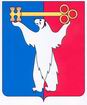 АДМИНИСТРАЦИЯ ГОРОДА НОРИЛЬСКАКРАСНОЯРСКОГО КРАЯРАСПОРЯЖЕНИЕ25.10.2017	                                         г. Норильск		                                  № 6135О внесении изменения в распоряжение Администрации города Норильска 
от 15.12.2015 № 6937В связи с необходимостью приведения правовых актов органов местного самоуправления муниципального образования город Норильск в соответствие с Уставом муниципального образования город Норильск,Внести в Положение об Общественном совете при Администрации города Норильска по вопросам осуществления закупок товаров, работ, услуг, утвержденное распоряжением Администрации города Норильска от 15.12.2015 
№ 6937 (далее – Положение), следующее изменение:в абзаце шестом пункта 4.7 Положения слова «Руководителем Администрации» заменить словом «Главой».Разместить настоящее распоряжение на официальном сайте муниципального образования город Норильск.Глава города Норильска								 Р.В. Ахметчин